Fees & Registration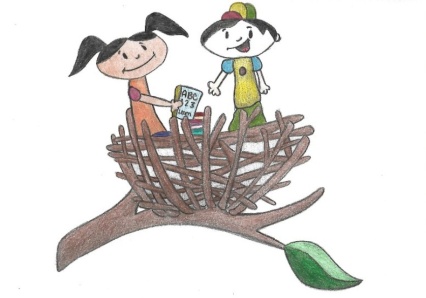 Nursery (8 weeks – 12 months)Registration Fee								$100.00Weekly Tuition		6:30 - 6:30					$150.0013 - 23 monthsRegistration Fee								$100.00Weekly Tuition		6:30 - 6:30					$150.00					7:30 - 6:30					$140.00K-2 Registration Fee								$150.00Weekly Tuition		6:30 – 6:30					$140.00					7:30 – 6:30					$130.00K-3 Registration Fee								$150.00Weekly Tuition		6:30 – 6:30					$130.00					7:30 – 6:30					$120.00K-4 Registration Fee								$150.00Weekly Tuition		6:30 – 6:30					$130.00					7:30 – 6:30					$120.00OtherAfter School (weekly, if space is available)					$  50.00Drop-In (daily, if space is available)					$  45.00Part-time 1 year old (up to 3 days a week, if space is available)		$  100.00Part-time 2-3 years old (up to 3 days a week, if space is available)	$  85.00Saturday (once a month Jan-Nov 4 pm-11pm)				$  30.00Saturday (Dec – 9am to 9pm)						$  40.00*Weekly tuition is due Friday for the following week.  Registration and center insurance fees are due upon receipt of registration packet.  Center accident insurance is in addition to your child’s health insurance coverage.  Registration fees include cots/mats, supplies and curriculum books for K2 – K4.APPLICATION FOR ENROLLMENT - INFANTStudent information:	Date of Birth: ________________ Sex: ____ Date of Enrollment: ________________Full Name: __________________________________________________________________________________________________________		Last                             		First                      	Middle                        NicknamePrimary Hours of Care:	From ______________________ To _______________________Family Information:	Child lives with: _________________________________________Mother’s Name: _______________________________________	Father’s Name: ____________________________________Home Address: ________________________________________	Home Address: ____________________________________Home Phone: __________________________________________	Home Phone: ______________________________________Cell Phone: ____________________________________________	Cell Phone: ________________________________________Employer: ______________________________________________	Employer: _________________________________________Address: _______________________________________________	Address: ___________________________________________Work Phone: __________________________________________	Work Phone: ______________________________________Custody:	Mother___________	Father ______________	Both ______________	Other _______________Please give us information about your child’s habits and needs.Special Health Conditions ________________________________________________________________________________________________________________________________________________________________________________________________________________Special Interests and abilities ____________________________________________________________________________________________________________________________________________________________________________________________________________Has your child had any of the following?  Please circle.Premature Birth 			Trouble breathing at birthBirth injury or defect 		Head injuryConvulsions/seizuresAllergies (eczema, hives, drug, food intolerance, hay fever, wheezing, asthma, insect stings)Describe ____________________________________________________________________________________________________________How do you comfort your child?  _________________________________________________________________________________What are your child’s favorite toys?  _____________________________________________________________________________What are your child’s favorite activities?  _______________________________________________________________________What language(s) are spoken in your home?  ___________________________________________________________________EATING HABITSIs your baby breast-fed?  YES ___ NO ___ Bottle-fed?  YES ___ NO ___Type of bottle ___________ Nipple __________ Formula _________________________How much?  (ozs)  ___________________  How often?  __________________________Does your child need to be burped?  YES ___ NO ___Type of food Amount: Times:Cereal _____________________________________________________Fruit _______________________________________________________Vegetables ________________________________________________Meat/Protein _____________________________________________Other fluids _______________________________________________(juices, water)Does your child have any feeding problems?  YES ___ NO ___If YES, what are they?  _____________________________________________________SLEEPING HABITSHow does your child go to sleep at home?  ____________________________________________________________________________________________________________________________________________________________________________________________________________________________________________________________________________________________________________________Does your child use a pacifier at naptime?  YES ___ NO ___Does your child cry when going to sleep?  YES ___ NO ___What is your child’s current sleeping schedule?Night time: from _________________ to _________________AM nap: from _________________ to _________________PM nap: from _________________ to _________________Does your child sleep on his/her stomach _________ back _________ side ________?DIAPERINGDoes your child have frequent diaper rash?  YES ___ NO ___Do you use any ointments or powders?  YES ___ NO ___Do you use powder or ointment at every change or as needed for diaper rash?  (circle)What kind of powder or ointment do you use?  __________________________________Is there anything else you would like to tell us about your child?___________________________________________________________________________________________________________________________________________________________________________________________________________________________________________________________________________________________________________________________________________________________________________________________________________________________________________________________________________________________________________________________________________________________________________________________________________________Parent Signature _________________________________________ Date ___________THINGS YOU WILL NEED TO BRING FOR YOUR INFANTBottles- Formula or breast milkBaby CerealDiapers for the weekWipesOintmentsPowderBibs2 or 3 changes of clothesBurp ClothsPacifiers (if needed) Please keep and extra in your child’s bagPLEASE ALWAYS LABEL:BOTTLES and TOPS, BIBS, BLANKETS, DIAPERS, (BAG), OINTMENT, POWDERThe Center provides:Strained fruits, strained vegetables, milk and juiceNatural juices are diluted.Milk is introduced upon parent’s request.Adult foods are introduced upon parent’s request.Crib toys (mobile, Busy Box, Mirror, Gyms) can be provided by the parents if so desired.Labeled favorite toys from home may be kept in your child’s crib.Your child will be provided with a cubby where you may keep a diaper bag, coats, extras, etc.Medical Information:I hereby grant permission for the staff of this facility to contact the following medical personnel to obtain emergency medical care if warranted.Doctor: ____________________________________ Address: _________________________________Phone: _____________________Doctor: ____________________________________ Address: _________________________________Phone: _____________________Dentist: ____________________________________ Address: ________________________________ Phone: _____________________Hospital Preference: _______________________________________________________________________________________________Please list allergies, special medical or dietary needs, or other areas of concern: _________________________________________________________________________________________________________________________________________________________________________________________________________________________________________________________________________Contacts:Child will be released only to the custodial parent or legal guardian and the persons listed below.  The following people will also be contacted and are authorized to remove the child from the facility in case of illness, accident or emergency, if for some reason, the custodial parent or legal guardian cannot be reached:_______________________________________________________________________________________________________________________Name				Address				Work#			Home #_______________________________________________________________________________________________________________________Name				Address				Work#			Home #_______________________________________________________________________________________________________________________Name				Address				Work#			Home #_______________________________________________________________________________________________________________________Name				Address				Work#			Home #Helpful Information About Your Child:_____________________________________________________________________________________________________________________________________________________________________________________________________________________________________________________________________________________________________________________________________________________________________Section 65C-22.006(2), F.A.C., requires a current physical examination (Form 3040) and immunization record (Form 680 or 681) within 30 days of enrollment.Section 402.3125(5), F.S., requires that parents receive a copy of the Child Care Facility Brochure, "Know Your Child Care Facility” (CF/PI 175-24), orSection 65C-20.11(2)(c)(1), F.A.C., requires that parent(s) receive a copy of the family day care home brochure, “Selecting A Family Day Care Home Provider” (CF/PI 175-28).Section 65C-22.006(3)(c)2., F.A.C., requires that parents are notified in writing of the disciplinary practices used by the child care facility, orSection 65C-20.010(6)(c), F.A.C., requires that a written a copy of the family day care provider’s discipline policy be available for review by the parent(s).Your signature below indicates that you have received the above items and that the information on this enrollment form is complete and accurate to the best of your knowledge._________________________________________________________________ 		_________________________________Signature of Parent/Guardian 						DatePARENT’S AGREEMENTThis form should be signed and submitted to the office.  It will be attached to your child’s folder at Eagle’s Nest Early Learning Center, Inc.Attach to the file of ________________________________________________________I have read, understand, and agree to all stipulations contained in the Eagle’s Nest Early Learning Center, Inc. parent handbook, which includes the discipline policy.I have completed and returned the required medical form.  I will return an updated medical form yearly on my child.I will notify the Director if there is a change of address or telephone number.I hereby give permission to Eagle’s Nest Early Learning Center, Inc. for my child to receive emergency medical treatment in the event that I cannot be reached.My child may (  ) or may not (  ) be photographed (with Director’s consent) for valid purposes (such as newspaper articles, brochures, room displays, etc.)My child may (  ) or may not (  ) participate in field trips conducted by the Center.I agree to pay the sum of $_________________weekly to Eagle’s Nest Early Learning Center, Inc. as stipulated in the handbook.I assume full responsibility for my child en route to and from the Center and until the time the Eagle’s Nest Early Learning Center has accepted my child.I understand my child will be released only to his/her parents unless otherwise authorized in writing by me.  Emergency contacts must be within a 20 mile radius and available to pick up at any time during the day.I understand that if I choose to contract with a staff member at Eagle’s Nest Early Learning Center, Inc. to care for my child/children outside of school that I do so at my own risk and liability holding Eagle’s Nest Early Learning Center, Inc. harmless.I understand the exclusion policy as stated in the parent handbook and agree to follow policy.I understand that failure to comply with Eagle’s Nest Early Learning Center, Inc. policies will result in suspension of childcare services.I understand that if I reduce my child/children’s registered attendance days and want to add the days back at a future date; there may not be space available.I understand that Eagle’s Nest Early Learning Center, Inc. discourages their employees from making independent child care arrangement with families at our center.I understand that the registration, insurance and tuition fee is non-refundable or transferable.I understand if I do not cooperate with these terms, my child/children will be terminated from attending Eagle’s Nest Early Learning Center, Inc.Eagle’s Nest Early Learning Center, Inc. will not be responsible for any occurrence that may happen to your child/children as a result of false information given to this institution at the time of enrollment.By signing this agreement, you are acknowledging and agreeing to the terms of the above information.Mother/Guardian’s Signature:  _______________________________________               Date: _________________________Father/Guardian’s Signature:  _______________________________________                 Date: _________________________QuestionnaireChild’s Name: ___________________________________________________Does your child have any physical ailments or difficulties that the staff should be aware of?No (  ) Yes (  ). If yes explain.____________________________________________________________________________________________________________________________________________________________________________________________________________________________________________________________________________________________________________________________________________________Is your child allergic to any foods? (  ) No (  ) Yes.  If yes, please note foods.____________________________________________________________________________________________________________________________________________________________________________________________________________________________________________________________________________________________________________________________________________________Does your child have any other known allergies?  (  ) No  (  ) Yes.  If yes, please explain.___________________________________________________________________________________________________________________________________________________________________________________________________________________________________________________________________________________________________________________________________________________Does your child suffer from any of the following?Asthma		 (  ) no    yes (  )Diabetes 	 (  ) no    yes (  )Allergies 	 (  ) no   yes (  )Seizures 	 (  ) no   yes (  )Other ________________________________________________________________________________Parent’s Signature:  ______________________________________________			Date: __________________________Rules and RegulationsCenter will be open from 6:30 am to 6:30 pm,  nursery hours are from 6:30 am to 5:30 pm.No jewelry will be allowed.  Eagle’s Nest Early Learning Center, Inc. will not be responsible for stolen or lost jewelry.  No hair beads are allowed.Please provide your child a blanket every Monday.  Blankets will remain at the center but will go home with your child on Friday for laundering.  Please provide your child with two changes of clothing.Children are not allowed to bring toys to the center.Parents are responsible for the attendance of their child(ren), tuition fees are still required if your child will be out for a period of time.  If tuition is not paid, your child’s spot will become vacant to someone on the waiting list.For the benefit of other children and staff, please keep your child home if he/she has any contagious diseases such as cold, ringworm or diarrhea.  A doctor’s note will be required for your child to be accepted back to the center.No medication shall be given by child care personnel without the signed permission of the parent or legal guardian.  All medication must be in the original container with the child’s name, name of the physician, medication name, and medication directions written on the label.  Non prescription medication brought in by the parent or legal guardian can only be dispensed if there is written authorization from the parent or legal guardian to do so.  Medication which has expired or is no longer being administered shall be returned to the parent or legal guardian.All fees must be paid on or before the Friday for the following week.  Late fees of $20.00 will be applied to tuition after the 4th day after due date (Tuesday).   A returned check fee of $30.00 will be charged for each check that is returned to us from the bank.A fee of $20.00 will be charged for any children who are picked up after 6:30 pm.Children will only be allowed to leave with those that are listed on the application to pick up your child unless otherwise stated by parent in advance.If you have a child or children in the nursery, please provide your child’s formula and necessities for the day.All fees are non-refundable and non-transferable. Children must wear closed toed shoes at all times.  Children with open toed shoes will not be allowed on the playground.Breakfast, lunch, and 2 snacks will be provided.  